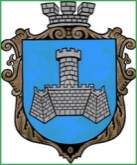 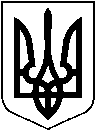 УКРАЇНАВІННИЦЬКОЇ ОБЛАСТІМІСТО ХМІЛЬНИКРОЗПОРЯДЖЕННЯМІСЬКОГО ГОЛОВИВід 18  листопада 2019р.                                                                                   №448-рПро відзначення Дня Гідності та Свободи у населених пунктах Хмільницької міської об’єднаної територіальної громадиНа виконання Указу Президента України від 13 листопада 2014 року  № 872/2014 «Про День  Гідності та Свободи», з метою гідного вшанування  громадянської мужності учасників подій Помаранчевої революції та Революції Гідності, враховуючи важливе значення цих подій для утвердження європейського шляху розвитку України, керуючись ст. ст. 42,59  Закону України "Про місцеве самоврядування в Україні":  Утворити склад організаційного комітету із підготовки та відзначення Дня Гідності та Свободи у населених пунктах Хмільницької міської ОТГ  згідно з додатком 1.Затвердити заходи із підготовки та відзначення Дня Гідності та Свободи у населених пунктах Хмільницької міської ОТГ  згідно з додатком 2.Затвердити кошторис витрат для відзначення Дня Гідності та Свободи у населених пунктах Хмільницької міської ОТГ  згідно з додатком 3.Контроль за виконанням цього розпорядження покласти на заступника міського голови з питань діяльності виконавчих органів міської ради Сташка А.В.	Міський голова								 С.Б.Редчик С.П. Маташ А.В. Сташко Н.П. Мазур С.С. Єрошенко В.П.СтуканН.А. Буликова                                                                                                              ДОДАТОК 1до розпорядження міського головивід "18" листопада 2019р. №448-рСкладорганізаційного комітету із підготовки та відзначення Дня Гідності та Свободи у населених пунктах Хмільницької міської ОТГМіський голова 									 С.Б.РедчикДОДАТОК 2до розпорядження міського головивід "18" листопада 2019р. №448-рЗАХОДИіз підготовки та відзначення Дня Гідності та Свободи у населених пунктах Хмільницької міської ОТГ1. Провести:1.1. меморіальні, урочисті та культурно-мистецькі заходи за участі представників органу місцевого самоврядування, духовенства, громадськості, учасників революційних подій в Україні у 2004, 2013-2014 роках, учасників АТО/ООС в Донецькій та Луганській областях.					Оргкомітет					21 листопада 2019 року1.2. урочисте покладання квітів до пам’ятного знаку Небесній Сотні та загиблим АТО/ООС, за участю представників органів влади, учасників революційних подій в Україні у 2004, 2013-2014 роках, родин Героїв Небесної Сотні, депутатського корпусу, учасників АТО/ООС, представників волонтерських рухів, керівників підприємств, організацій Хмільницької міської ОТГ.			                                             Оргкомітет					21 листопада 2019 року2. Забезпечити:2.1.висвітлення заходів щодо вшанування подвигу учасників Революції гідності та Свободи з метою увічнення пам’яті  героїв Небесної Сотні в засобах масової інформації та на офіційному веб-сайті міста.				                                           Відділ інформаційної діяльності та комунікацій із громадськістю міської ради  				          Сектор з питань культури міської ради 				листопад 2019 року2.2. упорядкування пам'ятників, пам'ятних знаків, пов'язаних із подіями Революції Гідності, іменами загиблих захисників України.			Управління житлово-комунального господарства			та комунальної власності міської ради			КП "Хмільниккомунсервіс"			до 19 листопада 2019року2.3.охорону громадського порядку та дотримання вимог із безпеки дорожнього руху, а також належний медичний супровід під час покладання квітів у місті Хмільнику.Хмільницький ВП Калинівського відділу поліції ГУНП у Вінницькій області КНП «Хмільницький центр первинної медико-санітарної допомоги» Хмільницької районної  ради				21 листопада 2019 року3. Організувати:3.1. тематичні уроки, лекції, бесіди, зустрічів загальноосвітніх, професійно-технічних та позашкільних навчальних закладах міста тематичні заходи, зустрічі з активними учасниками революційних подій та учасниками АТО/ООС в Донецькій та Луганській областях. 					Управління освіти міської ради,					дирекції ЗШ, професійно-технічних та 							позашкільних навчальних закладів				листопад 2019 року4. Рекомендувати керівникам релігійних організацій міста провести заупокійні богослужіння за Героями Небесної Сотні та загиблими учасниками АТО/ООС в Донецькій та Луганській областях. 				Відділ інформаційної діяльності та 								комунікацій із громадськістю міської ради  					листопад 2019 рокуМіський голова									С.Б.Редчик	ДОДАТОК 3до розпорядження міського головивід "18" листопада 2019р. №448-рКОШТОРИС витрат для відзначення Дня Гідності та Свободи у населених пунктах Хмільницької міської ОТГМіський голова 									С.Б.РедчикСТАШКО Андрій Володимирович_заступник міського голови з питань діяльності виконавчих органів міської ради, голова Оргкомітету  МАТАШ  Сергій Петрович_керуючий справами виконавчого комітету міської ради, заступник голови ОргкомітетуСТУКАНВікторія Павлівна_завідувач сектору з питань культури, секретар Оргкомітету    ФРАНЧУК   Андрій  Миколайович_в.о. директора КПНЗ Хмільницька школа мистецтв    БАРАБАШ    Михайло  Васильович_головний лікар КНП «Хмільницький центр первинної медико-санітарної допомоги» Хмільницької районної  ради (за згодою) ;  ГОНЧАРУК   Володимир Миколайович_голова Спілки ветеранів війни в Афганістані м.Хмільника та Хмільницького району /за згодою/  ДЕМ’ЯНЮК  Анатолій Якович_директор ДПТНЗ "Хмільницький аграрний центр професійно-технічної освіти" /за згодою/  ДЕМ’ЯНЮК  Павло Ілліч_начальник відділу у справах сім'ї та молоді міської ради  ЗАГІКА  Володимир Михайлович_заступник міського голови з питань діяльності виконавчих органів міської ради  КОВАЛЬСЬКИЙ  Валентин Дмитрович_голова громадської організації  "Спілка учасників АТО м. Хмільника та Хмільницького району" /за згодою/  КОВАЛЬЧУК   Лариса Леонідівна_ директор КЗ "Хмільницький РБК" /за згодою та погодженням із Хмільницькою РДА/  КОЛОМІЄЦЬ  Микола Петрович_директор ДНЗ " Професійний ліцей сфери послуг м. Хмільник"/за згодою/   КАЛЬЯНОВА  Ніна Володимирівна_В.о. старости Соколівського старостинського округу  ЛУЦЕНКО  Наталія Вікторівна_директор Центру дитячої та юнацької творчості управління освіти міської ради  МАЗУР  Наталія Петрівна_начальник відділу інформаційної діяльності та комунікацій із громадськістю міської ради  МИХАЛЬНЮК   Микола Васильович _голова Хмільницької міської громадської організації "Народне Віче Хмільник" /за згодою/  НАЙЧУК  Станіслав Сергійовичголова громадського формування з охорони громадського порядку у місті Хмільнику та Хмільницькому районі "Народна самооборона"  ПАЧЕВСЬКИЙ  Віталій Григорович–начальник відділу з питань фізичної культури і спорту міської ради  ПАЦАНІВСЬКА   Наталія Миколаївна –в.о. директора КЗ "Історичний музей м. Хмільника"  ПОЛІЩУЧЕНКО  Руслана Миколаївна_начальник архівного відділу міської ради  ПОЛОНСЬКИЙ  Сергій Борисович_начальник КП "Хмільниккомунсервіс"  ПРОКОПОВИЧ   Ольга Дмитрівна_начальник загального відділу міської ради  ВЛАСЮК  Юрій Васильович_т.в.о. начальника Хмільницького відділення Калинівського відділу поліції Головного управління національної поліції у Вінницькій області /за згодою/  ОХРІМЕНКО   Андрій Петрович_військовий комісар Хмільницького об'єднаного районного військового комісаріату /за згодою/  СТУКАН   Микола Олександрович_начальник відділу культури і туризму Хмільницької РДА /за згодою та погодженням із Хмільницькою РДА/  ТЕНДЕРИС   Оксана Володимирівна–начальник відділу організаційно-кадрової роботи міської ради  ТИМОШЕНКО   Ірина Ярославівна–начальник управління праці та соціального захисту населення міської ради  ШАТАЛОВА   Людмила Юріївна–голова постійної комісії міської ради з питань духовного відродження, освіти, культури, молодіжної політики і спорту /за згодою/№з/пНазва видатківКФКВКЕКВСума1.Придбання квіткової продукції для покладання квітів 021408222821000,00